NIEUW SUPERJACHT: Holterman Shipyard pakt uit met X-TREME YACHTS!De gerenommeerde jachtwerf Holterman Shipyard pakt uit met zijn nieuwste ontwerp: de 32 meter lange X-Treme X-105. De X-105 is een uniek stalen superjacht met aluminium opbouw met een zeer royaal ‘beach’ achterdek en flybridge.De X-105 is voorzien van de nieuwste technische ontwikkelingen zoals een wet launch system. Dit systeem is geschikt voor een RIB tot 10m met daarin een geïntegreerd 5m lang zwembad met aanpasbare diepte door middel van een beweegbare bodem.Midscheeps bevindt zich een garage met aan weerszijden neerklapbare deuren. De garage biedt voldoende ruimte aan meerdere waterspeeltjes zoals onder andere twee jetski’s en een RIB tot 3,45m.Voor optimale bedrijfszekerheid zijn alle essentiële technische systemen dubbel uitgevoerd, zoals: boegschroeven, hekschroeven, stabilisatoren en watermakers. Door de twee stuurbare straalbuizen is het schip niet alleen stil, maar ook zeer wendbaar.Het buitendek gaat nagenoeg naadloos over in de ruime salon met daarin een goed geoutilleerde en ruime galley. Op hetzelfde niveau bevindt zich voor in het schip de eigenaars hut met ensuite sanitaire voorzieningen. Op het onderdek zijn de 4 tweepersoons gastenverblijven ondergebracht met elk met elk ensuite sanitaire voorzieningen. Tevens bevindt zich op dit dek de crewroom met twee tweepersoonshutten waarvan één met stapelbed.De stuurhut heeft een open verbinding met de salon en bevindt zich op split level niveau boven de eigenaarscabine.Het stoere exterieur en stijlvolle interieur zorgen voor een exclusieve ervaring passend bij een jacht van dit kaliber.Tech infoHoofdafmetingenLengte: 32,65 meterBreedte: 7,84 meterDiepte: 1,85 meterGross Tonnage: 198,5 tonGebouwd onder: REG LYC Part AVolvo D16MH motoren2x 551/750 Kw/PKKruissnelheid: 10 kn.Max. snelheid: 15 kn.Range bij kruissnelheid: 2400 nm.Tanks19000 liter diesel2100 liter water2000 liter grijswaterDesigner: Bernd WeelNaval architect: Diana Yacht DesignInterieur design: Trimm DesignVerwachte oplevering eerste X-105 is Juli 2021E-mail: info@holtermanshipyard.nl		www.x-tremeyachts.com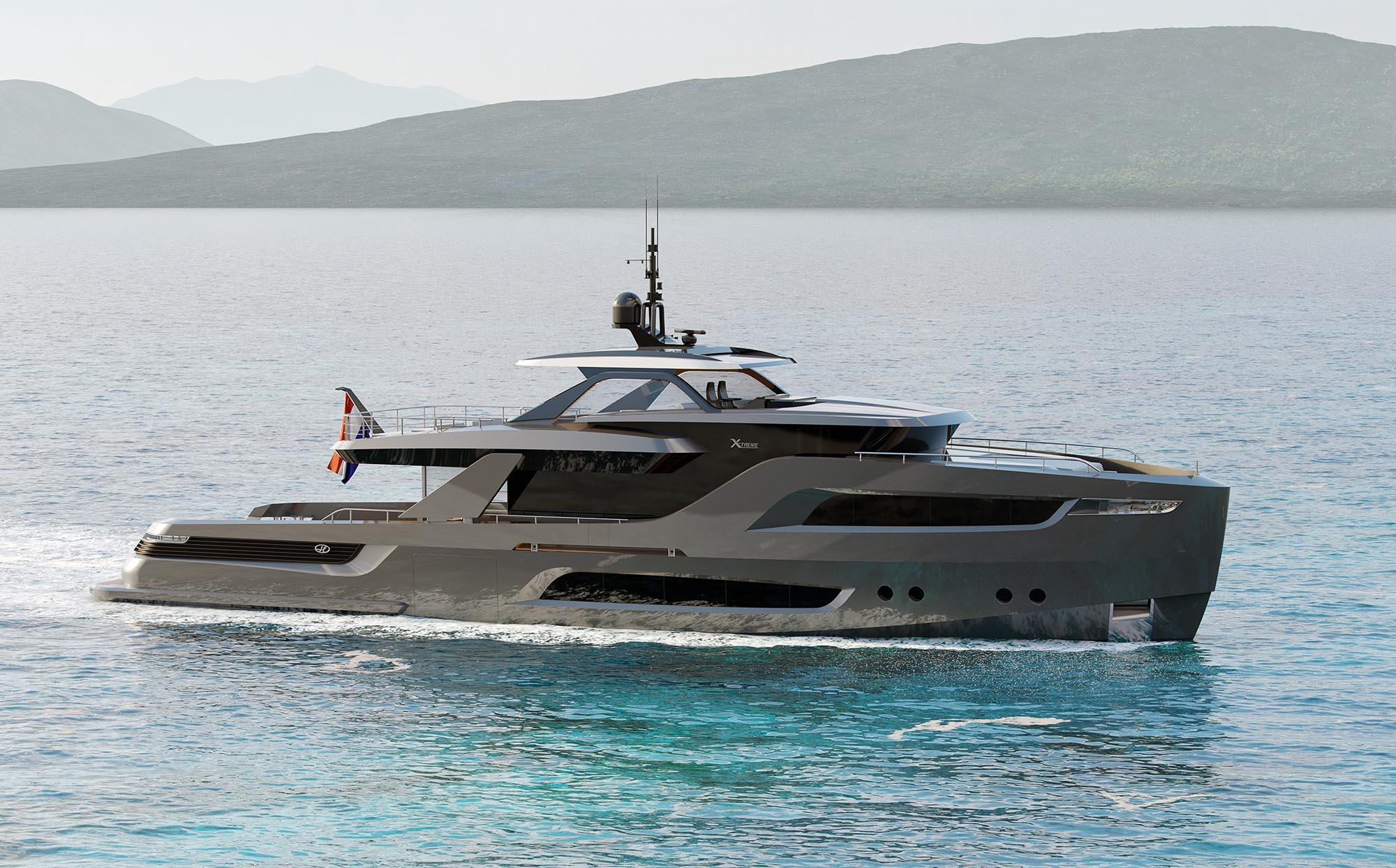 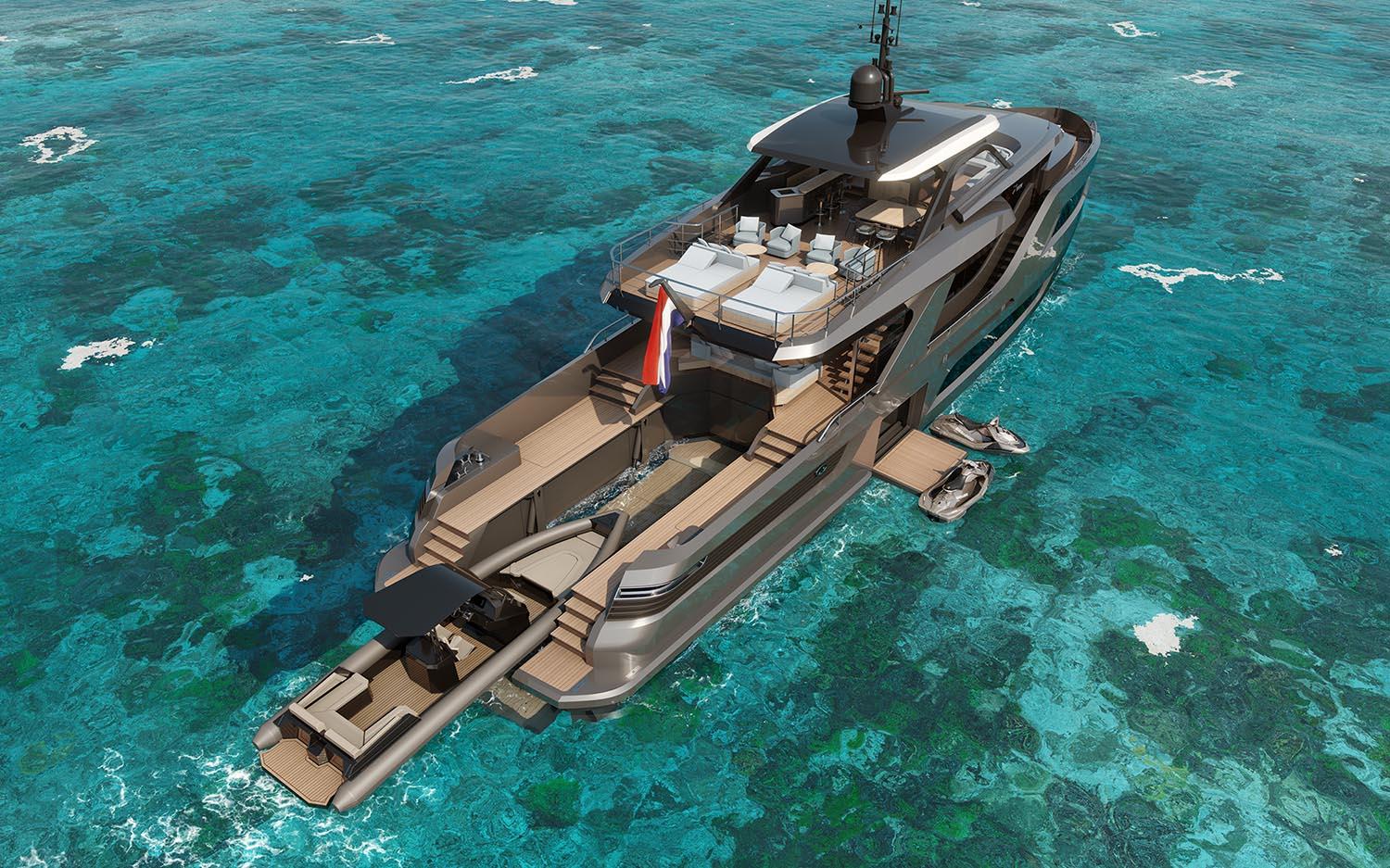 